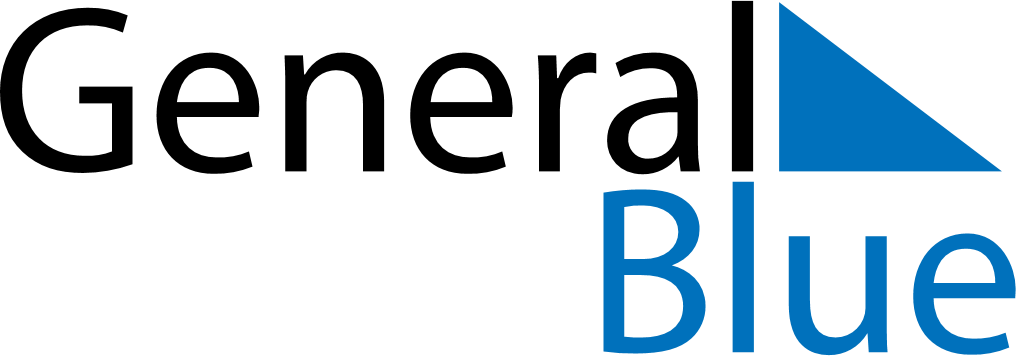 Q1 of 2027BelizeQ1 of 2027BelizeQ1 of 2027BelizeQ1 of 2027BelizeQ1 of 2027BelizeQ1 of 2027BelizeQ1 of 2027BelizeJanuary 2027January 2027January 2027January 2027January 2027January 2027January 2027January 2027January 2027SundayMondayMondayTuesdayWednesdayThursdayFridaySaturday123445678910111112131415161718181920212223242525262728293031February 2027February 2027February 2027February 2027February 2027February 2027February 2027February 2027February 2027SundayMondayMondayTuesdayWednesdayThursdayFridaySaturday11234567889101112131415151617181920212222232425262728March 2027March 2027March 2027March 2027March 2027March 2027March 2027March 2027March 2027SundayMondayMondayTuesdayWednesdayThursdayFridaySaturday1123456788910111213141515161718192021222223242526272829293031Jan 1: New Year’s DayMar 8: Baron Bliss DayMar 26: Good FridayMar 27: Easter SaturdayMar 28: Easter SundayMar 29: Easter Monday